Как физлицу подтвердить приобретение автомобиля и уменьшить сумму налогооблагаемого дохода при его перепродажеМежрайонная ИФНС России № 9 по Архангельской области и Ненецкому автономному округу информирует, что договор купли-продажи транспортного средства, заключенный между физлицами с информацией об уплате средств по нему, может быть применен как документ, подтверждающий произведенные налогоплательщиком расходы для определения налоговой базы по НДФЛ при последующей перепродаже такого объекта имущества.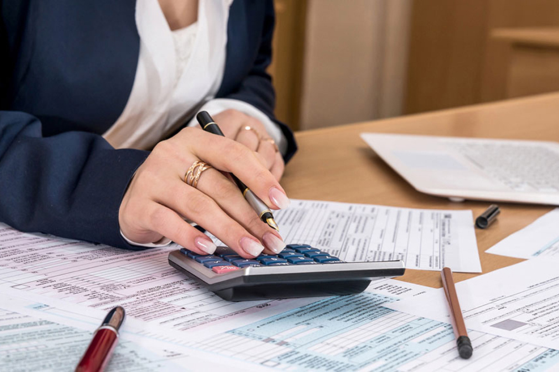 Инспекция отказала налогоплательщику в уменьшении налогооблагаемого дохода от продажи автомобиля на расходы по его приобретению, поскольку он не представил подтверждающие документы.Гражданин не согласился с отказом и обратился с жалобой в ФНС России. Он указал, что в представленном договоре купли-продажи транспортного средства и акте его приема-передачи отражено, что денежные средства за реализованный автомобиль получены продавцом полностью, что является достаточным подтверждением спорных расходов.ФНС России удовлетворила жалобу налогоплательщика. Она отметила, что так как в рассматриваемом договоре, заключенном между двумя физическими лицами, указан факт уплаты налогоплательщиком денежных средств за приобретаемый автомобиль, то он фактически подтверждает расходы, на сумму которых может быть уменьшен налогооблагаемый доход, полученный от последующей продажи этого транспортного средства.Подробнее об обстоятельствах спора можно узнать в сервисе сайта ФНС России (www.nalog.gov.ru) «Решения по жалобам».